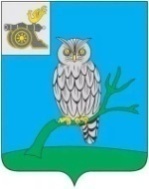 АДМИНИСТРАЦИЯ МУНИЦИПАЛЬНОГО ОБРАЗОВАНИЯ«СЫЧЕВСКИЙ РАЙОН»  СМОЛЕНСКОЙ ОБЛАСТИ П О С Т А Н О В Л Е Н И Еот  10 июня 2024 года  № 336На основании статей 61-64.1 Гражданского кодекса Российской Федерации, статьи 35 Федерального закона от 14.11.2002 года № 161-ФЗ                 «О государственных и муниципальных унитарных  предприятиях», статей                           20-22   Федерального  закона от 08.08.2001 года № 129-ФЗ «О государственной регистрации юридических лиц и индивидуальных предпринимателей», руководствуясь Уставом муниципального образования «Сычевский район» Смоленской области, Администрация муниципального образования «Сычевский район»                Смоленской области п о с т а н о в л я е т:1. Ликвидировать муниципальное казенное общеобразовательное учреждение Суторминскую основную школу (далее - МКОУ Суторминская ОШ).2. Установить срок ликвидации МКОУ Суторминской ОШ в течение                      6 месяцев со дня вступления в силу настоящего постановления.3. Создать ликвидационную комиссию для проведения мероприятий                 по ликвидации МКОУ Суторминской ОШ в составе согласно приложению.              4. Ликвидационной комиссии при ликвидации МКОУ Суторминской ОШ:4.1. Предупредить работников МКОУ Суторминской ОШ о предстоящем увольнении в связи с ликвидацией указанного учреждения, обеспечить проведение комплекса организационных мероприятий, связанных                                с ликвидацией МКОУ Суторминской ОШ в отношении работников                       МКОУ Суторминской ОШ в порядке и в сроки, установленные трудовым законодательством Российской Федерации, с соблюдением трудовых и социальных гарантий.4.2. Осуществить предусмотренные Гражданским кодексом Российской  Федерации и нормативными правовыми актами Российской Федерации мероприятия по ликвидации МКОУ Суторминской ОШ.4.3. Обеспечить реализацию полномочий по управлению делами ликвидируемой МКОУ Суторминской ОШ в течение всего периода  ликвидации.4.4. Разместить в органах печати, в которых публикуются данные                      о государственной регистрации юридического лица, публикацию о ликвидации МКОУ Суторминской ОШ и о порядке и сроках заявления требований кредиторами.4.5. Выявить и уведомить в письменной форме о ликвидации                    МКОУ Суторминской ОШ всех известных кредиторов и оформить с ними акты сверки взаиморасчетов.4.6. Принять меры к выявлению дебиторов и получению дебиторской задолженности.  4.7. В течение 10 календарных дней после окончания срока                             для предъявления требований кредиторами (составляющего 2 месяца) составить промежуточный ликвидационный баланс, который содержит сведения о составе имущества ликвидируемого юридического лица, перечне предъявленных кредиторами требований, а также о результатах их рассмотрения, и представить его на утверждение Учредителю.4.8. В течение 10 календарных  дней  после завершения расчетов                     с кредиторами составить ликвидационный баланс и представить его                             на утверждение Учредителю.4.9. Предоставить Учредителю свидетельство об исключении                     МКОУ Суторминской ОШ  из Единого государственного реестра юридических лиц.5. Председателю ликвидационной комиссии:5.1. В течение 3 рабочих дней со дня принятия настоящего постановления уведомить в письменной форме о ликвидации уполномоченный государственный орган для внесения в Единый государственный реестр юридических лиц с приложением настоящего постановления.5.2. Подготовить и передать документы по личному составу                        МКОУ Суторминской ОШ  в архивный отдел Администрации муниципального образования «Сычевский район» Смоленской области.6. Отделу по земельным и имущественным отношениям Администрации муниципального образования «Сычевский район» Смоленской области                    (Т.А. Глазкова) после ликвидации МКОУ Суторминской ОШ внести соответствующие изменения в Реестр муниципальной собственности муниципального образования «Сычевский район» Смоленской области. 7. Установить, что со дня вступления в силу настоящего постановления функции единоличного исполнительного органа МКОУ Суторминской ОШ переходят к ликвидационной комиссии.8. Опубликовать настоящее постановление на официальном сайте Администрации муниципального образования «Сычевский район» Смоленской области в информационно-телекоммуникационной сети Интернет.9. Контроль за исполнением настоящего постановления возложить                 на начальника Отдела по образованию Администрации муниципального образования «Сычевский район» Смоленской области А.А. Копорову.И.п. Главы муниципального образования«Сычевский район» Смоленской области                                      С.Н. МитенковаСОСТАВликвидационной комиссии для проведения мероприятий по ликвидации муниципального казенного общеобразовательного учреждения Суторминской основной школы(далее - ликвидационная комиссия)О ликвидации муниципального казенного общеобразовательного учреждения Суторминской основной школы  Приложение  к постановлению Администрациимуниципального  образования  «Сычевский район»Смоленской области                        от 10.06.2024 года № 336 Артемьева Нина Николаевна      -директор МКОУ Суторминской ОШ, председатель ликвидационной комиссииЧлены ликвидационной комиссии:Члены ликвидационной комиссии:Члены ликвидационной комиссии:Парахина Татьяна Павловна- заместитель Главы муниципального образования «Сычевский район» Смоленской области;Копорова Анна Анатольевна-начальник Отдела по образованию Администрации муниципального образования «Сычевский район» Смоленской области;Глазкова Татьяна Александровна-начальник отдела по земельным и имущественным отношениям Администрации муниципального образования «Сычевский район» Смоленской области;СопленковаАльбина Викторовна      -главный специалист – юрист Администрации муниципального образования «Сычевский район» Смоленской области;Белозерова Ирина Владимировна-начальник муниципального казенного учреждения «Централизованная бухгалтерия»